Camp Director: Mike McDonald, Head Coach -Archbishop Wood Girls Basketball 
Contact: 267-258-2803, woodgirlsbball@gmail.com---------------------------------------------------------------------------------------------------------------------2016 Archbishop Wood Girls Basketball CampName:                                                                                 Grade as of September 2016:                 
Address:                                                                                                                                              
Phone:                                           Email:                                                                                           
Current School:                                                            Current Parish:                                              
Parent Signature of Permission:                                                                                                        
Emergency Contact & Phone:                                                                                                            
Shirt Size (circle):     YM        YL        AS        AM        AL        AXL
Mail form and registration fee (required) to: Mike McDonald
                                                                           718 Strahle Street
                                                                           Philadelphia, PA 19111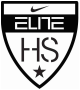 2016 Archbishop Wood
Girls Basketball Camp
PIAA State Champs 2016, 2012, 2011, 2010; PCL Champs 2016, 2011; D-12 Champs 2016, 2015, 2014, 20112016 Archbishop Wood
Girls Basketball Camp
PIAA State Champs 2016, 2012, 2011, 2010; PCL Champs 2016, 2011; D-12 Champs 2016, 2015, 2014, 20112016 Archbishop Wood
Girls Basketball Camp
PIAA State Champs 2016, 2012, 2011, 2010; PCL Champs 2016, 2011; D-12 Champs 2016, 2015, 2014, 2011Who: Girls Grades 3 - 9 (as of September 2016)
When: August 1 - 4, 2016
Time: 9:00am - 3:00pm
Where:    Archbishop Wood High School
                 655 York Rd
                 Warminster, PA 18974
Cost: $130 per camper, includes t-shirt & drinks
          $115 if registered by July 1, checks made payable to Mike McDonald  Who: Girls Grades 3 - 9 (as of September 2016)
When: August 1 - 4, 2016
Time: 9:00am - 3:00pm
Where:    Archbishop Wood High School
                 655 York Rd
                 Warminster, PA 18974
Cost: $130 per camper, includes t-shirt & drinks
          $115 if registered by July 1, checks made payable to Mike McDonald  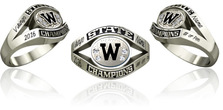 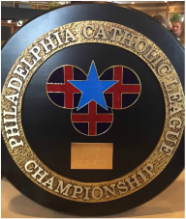 Camp Philosophy: The goal of this camp is to enhance each player’s individual skill level, with an emphasis on fundamentals and game concepts. Basic repetition and advanced drills will be used daily to create a foundation upon which the young player can build. Drills are designed to develop shooting, ball-handling, rebounding and defensive skills. Space is limited to ensure maximum attention by the staff. 